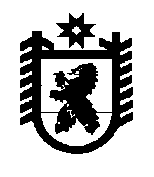 Российская ФедерацияРеспублика КарелияАДМИНИСТРАЦИЯБеломорского муниципального округаПОСТАНОВЛЕНИЕот 12 февраля 2024 г. № 122г. БеломорскО комиссии по мобилизации дополнительных налоговых и неналоговых доходов                в бюджет Беломорского муниципального округа Республики КарелияВ целях увеличения поступления налогов, сборов и других обязательных платежей, сокращения объемов недоимки по платежам в бюджетную систему, мобилизации дополнительных доходных источников, руководствуясь Налоговым кодексом Российской Федерации, Бюджетным кодексом Российской Федерации, Федеральным законом от                    06 октября 2003 года № 131-ФЗ «Об общих принципах организации местного самоуправления в Российской Федерации», администрация Беломорского муниципального округа постановляет:1.	Образовать комиссию по мобилизации дополнительных налоговых и неналоговых доходов в бюджет Беломорского муниципального округа Республики Карелия и утвердить её состав согласно Приложению 1.2.	Утвердить Положение о комиссии по мобилизации дополнительных налоговых и неналоговых доходов в бюджет Беломорского муниципального округа Республики Карелия (Приложение 2).3.	Разместить на официальном сайте администрации муниципального образования «Беломорский муниципальный район» в информационно-телекоммуникационной сети «Интернет».Глава Беломорского муниципального округа                                                  И.В. ФилипповаПриложение 1к постановлению администрацииБеломорского муниципального округаот 12.02.2024 г. № 122СОСТАВкомиссии по мобилизации дополнительных налоговых и неналоговых доходов в бюджет Беломорского муниципального округа Республики КарелияПриложение 2к постановлению администрацииБеломорского муниципального округаот 12.02.2024 г. № 122Положениео комиссии по мобилизации дополнительных налоговых и неналоговых доходов в бюджет Беломорского муниципального округа Республики КарелияОбщие положения1.1	Комиссия по рассмотрению вопросов по мобилизации дополнительных налоговых и неналоговых доходов в бюджет Беломорского муниципального округа (далее – Комиссия) является коллегиальным совещательным органом, координирующим взаимодействие государственных органов и органов местного самоуправления по разработке рекомендаций и предложений по реализации мер, направленных на выполнение следующих задач:мобилизация налоговых и неналоговых доходов в бюджетную систему и погашения задолженности в государственные внебюджетные фонды;сокращение задолженности по платежам в местный бюджет;повышения эффективности использования муниципального имущества;легализации занятости населения и «скрытой» оплаты труда,исполнение требований трудового законодательства, в части своевременности и полноты выплаты заработной платы.1.2.	Комиссия в своей деятельности руководствуется Гражданским кодексом Российской Федерации, Бюджетным кодексом Российской Федерации, иными федеральными законами, нормативными правовыми актами Правительства Российской Федерации, законами Республики Карелия, нормативными правовыми актами Правительства Республики Карелии, муниципальными нормативными правовыми актами Беломорского муниципального округа Республики Карелия и настоящим Положением.1.3.	Персональный и количественный состав Комиссии, а также внесение изменений в состав Комиссии утверждается постановлением администрации Беломорского муниципального округа.1.4.	Решения, принимаемые Комиссией, носят рекомендательный характер.2. Основные функции КомиссииОсновными функциями Комиссии являются:2.1	Координация и обеспечение эффективного взаимодействия государственных органов и органов местного самоуправления по обеспечению реализации мер, предусмотренных пунктом 1 настоящего Положения.2.2.	Выработка предложений по совершенствованию организации работы, связанной с:2.2.1.	Своевременной постановкой на учет в налоговые органы налогоплательщиков;2.2.3.	Обеспечение координации работы государственных органов и органов местного самоуправления по погашению недоимки в бюджеты всех уровней.2.3.	Приглашение на заседания Комиссии руководителей предприятий (или лиц, их замещающих), организаций, индивидуальных предпринимателей и физических лиц Беломорского муниципального округа Республики Карелия, имеющих задолженность по налогам и неналоговым платежам.2.4.	Проведение работы в отношении задолженности по арендной плате за земельные участки и объекты недвижимости, находящиеся в собственности муниципального образования. 2.5.	Оказание методической, правовой, организационной помощи в деятельности органов местного самоуправления в сфере привлечения к налогообложению имущества, ранее не вовлеченного в налоговой оборот, по вопросам, отнесенным к компетенции Комиссии.2.6	Выработка комплексных мер по приоритетным направлениям, направленным на увеличение доходной части бюджета Беломорского муниципального округа Республики Карелия за счет налоговых и неналоговых поступлений, в том числе разработка необходимых планов мероприятий и графиков их исполнения.2.7.	Взаимодействие Комиссии с работодателями по вопросам легализации трудовых отношений, выплаты заработной платы работникам ниже установленного минимального размера оплаты труда.2.8.	Обобщение и анализ итогов работы, проведенной Комиссией.3. Права и обязанности Комиссии, ее отдельных членов3.1.	Комиссия обязана:- принимать решения по вопросам, отнесенным к компетенции Комиссии, настоящим Положением и законодательством Российской Федерации.3.2.	В целях выполнения задач, Комиссия вправе:-	получать, в установленном законодательством Российской Федерации порядке, от федеральных и территориальных органов исполнительной власти, индивидуальных предпринимателей, предприятий и организаций, физических лиц необходимую для работы Комиссии информацию;-	заслушивать информацию руководителей предприятий и организаций независимо от форм собственности, индивидуальных предпринимателей без образования юридического лица, физических лиц по вопросам, относящимся к компетенции Комиссии;-	при необходимости создавать рабочие группы по вопросам, относящимся к компетенции Комиссии;-	обращаться в правоохранительные, контрольно-ревизионные, фискальные службы по инициированию проверок и ревизий финансово - хозяйственной деятельности организаций, допустивших финансовые нарушения;3.3.	Члены Комиссии обязаны:-	знать и руководствоваться в своей деятельности требованиями законодательства Российской Федерации и настоящего Положения;-	присутствовать на заседаниях Комиссии или направлять на заседания Комиссии своего представителя;-	в рамках компетенции, представляемых ими организаций, готовить необходимые материалы к заседаниям Комиссии по рассматриваемым вопросам;-	принимать решения по вопросам, отнесенным к компетенции Комиссии настоящим Положением и законодательством Российской Федерации;-	не допускать разглашения сведений, ставших им известными в ходе проведения заседания Комиссии.3.4.	Члены Комиссии вправе:-	выступать по вопросам повестки дня на заседаниях Комиссии;-	изложить свое особое мнение.3.5.	Председатель Комиссии:-	осуществляет общее руководство работой Комиссии и обеспечивает выполнение настоящего Положения;-	назначает даты проведения заседаний Комиссии; -	открывает и ведет заседания Комиссии;-	определяет порядок рассмотрения обсуждаемых вопросов;-	утверждает протоколы заседаний Комиссии;-	осуществляет иные действия в соответствии с законодательством Российской Федерации и настоящим Положением.3.6.	Секретарь Комиссии:-	осуществляет подготовку заседаний Комиссии, включая оформление и рассылку необходимых документов, информирование членов Комиссии по всем вопросам, относящимся к их функциям, в том числе извещает лиц, принимающих участие в работе Комиссии, о времени и месте проведения заседаний не менее чем за 2 рабочих дня до их начала;-	оформляет и подписывает протоколы заседаний Комиссии.4. Порядок проведения заседаний Комиссии4.1.	План работы Комиссии на текущий финансовый год утверждается постановлением администрации Беломорского муниципального округа.4.2.	Секретарь Комиссии не позднее, чем за 3 рабочих дня до дня проведения заседания Комиссии уведомляет членов Комиссии о времени и месте проведения заседания Комиссии.4.3.	Заседания Комиссии открываются и закрываются Председателем Комиссии, а в случае его отсутствия, заместителем председателя Комиссии.4.4	Секретарь Комиссии в ходе проведения заседаний Комиссии ведет протокол заседания Комиссии.4.5.	В случае отсутствия секретаря Комиссии, функции секретаря Комиссии выполняет любой член Комиссии, уполномоченный на выполнение таких функций Председателем Комиссии.4.6.	Решения Комиссии принимаются простым большинством голосов от числа присутствующих на заседании членов, оформляются протоколом.4.7.	При несогласии с принятым Комиссией решением член Комиссии вправе изложить в письменной	форме свое	особое мнение, которое подлежит обязательному приобщению к соответствующему протоколу заседания Комиссии.4.8.	Заседание Комиссии является правомочным, если на нем присутствует более половины от установленного числа ее членов.4.9.	Заседания Комиссии проводятся по мере необходимости, но не реже одного раза в два месяца.4.10.	Решения Комиссии рассылаются членам Комиссии и другим заинтересованным лицам секретарем Комиссии в недельный срок после проведения ее заседания.5. Ответственность членов КомиссииЧлены Комиссии, виновные в нарушении законодательства Российской Федерации и иных нормативных правовых актов Российской Федерации и настоящего Положения, несут ответственность в соответствии с законодательством Российской Федерации.1И.В. ФилипповаГлава Беломорского муниципального округа, председатель комиссии2.О.Я. АлександроваЗаместитель главы администрации Беломорского муниципального округа, заместитель председателя комиссии3.Е.Г. КотиноваЗаместитель главы администрации Беломорского муниципального округа, заместитель председателя комиссии4.Е.В. ПоповаВедущий специалист финансово-экономического управления администрации Беломорского муниципального округа, секретарь комиссииЧлены комиссииЧлены комиссии5.А.А. УтинаУправляющий делами администрации Беломорского муниципального округа6.Л.С. ПереводоваНачальник отдела архитектуры, градостроительства и землепользования администрации Беломорского муниципального округа7.Т.Ю. МурмановаИ.о. начальника финансово-экономического управления администрации Беломорского муниципального округа8.Н.А. ЮрепинаДиректор МКМУ «Собственность Беломорского муниципального района» (по согласованию)9.И.О. ТимофееваНачальник отдела процессного взыскания задолженности Управления ФНС по Республике Карелия (по согласованию)10.М.Ф. ВологинаРуководитель Кадрового центра Беломорского района  ГКУ РК «Центр занятости населения Республики Карелия» (по согласованию)11. А.Э. ОгайНачальник отдела судебных приставов по Беломорскому району Республики Карелия (по согласованию)12.Н.Б. ОтченашГлавный редактор газеты «Беломорская трибуна» (по согласованию)